ZAMAWIAJĄCY:Zakład Gospodarki Komunalnejul. Daszyńskiego 5,63-000 Środa WielkopolskaREGON: 300478614, NIP: 786-164-79-65adres poczty elektronicznej: e-mail: biuro@zgk-sroda.plstrona internetowa Zamawiającego: www.zgk-sroda.pl,osoby do kontaktów w sprawie zamówienia:tel. 61 2870255, 697511675e-mail: jakub.litke@zgk-sroda.pl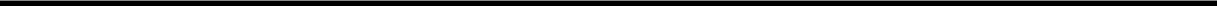 SPECYFIKACJA WARUNKÓW ZAMÓWIENIA(dalej: SWZ)Na Usługidot. zadania pn.:„Mechaniczne równanie, profilowanie i wałowanie dróg gruntowych na terenie miasta i gminy Środa Wielkopolska”POSTĘPOWANIE O UDZIELENIE ZAMÓWIENIA PUBLICZNEGO PROWADZONE W TRYBIE PODSTAWOWYM BEZ NEGOCJACJI, o którym mowa w art. 275 pkt. 1 ustawy z 11 września 2019r. – Prawo zamówień publicznych 
(tj. Dz. U. z 2023 r. poz. 1605 ze zm.) o wartości poniżej progów unijnych, określonych na podstawie art. 3  ustawy z 11 września 2019r. – Prawo zamówień publicznych Nr sprawy: ZGK/1/2024​Nazwa oraz adres ZamawiającegoNazwa oraz adres Zamawiającego: Zakład Gospodarki Komunalnej, ul. Daszyńskiego 5, 63-000 Środa WielkopolskaNumer tel.: tel. 61 2870255Adres poczty elektronicznej: jakub.litke@zgk-sroda.plAdres strony internetowej prowadzonego postępowania: platformazakupowa.plAdres strony internetowej, na której udostępniane będą zmiany i wyjaśnienia treści SWZ oraz inne dokumenty zamówienia bezpośrednio związane z postępowaniem o udzielenie zamówieniaZmiany i wyjaśnienia treści SWZ oraz inne dokumenty zamówienia bezpośrednio związane z postępowaniem o udzielenie zamówienia będą udostępniane na stronie internetowej: platformazakupowa.plTryb udzielenia zamówieniaPostępowanie o udzielenie zamówienia publicznego prowadzone jest w trybie podstawowym, na podstawie art. 275 pkt 1 ustawy z dnia 11 września 2019 r. - Prawo zamówień publicznych (tj. Dz. U. z 2023 r. poz. 1605 ze zm.) [zwanej dalej także „pzp”].Informacja, czy Zamawiający przewiduje wybór najkorzystniejszej oferty z możliwością prowadzenia negocjacjiZamawiający nie przewiduje wyboru najkorzystniejszej oferty z możliwością prowadzenia negocjacji.Opis przedmiotu zamówieniaPrzedmiotem zamówienia jest równanie, profilowanie, wałowanie, utwardzanie kruszywem granitowym od 0÷31,5 mm dróg gminnych na terenie gminy Środa Wielkopolska przy pomocy specjalistycznego sprzętu typu: równiarka, walec.Nazwy i kody zamówienia według Wspólnego Słownika Zamówień (CPV): 45233142-6 (roboty w zakresie naprawy dróg).Przyjmuje się orientacyjną wielkość przedmiotu zamówienia w zakresie:równania, profilowania i wałowania szacuje się na ok. 710.00,00 m2wbudowania kruszywa granitowego od 0÷31,5 mm szacuje się na ok. 5700 ton. Zamawiający gwarantuje minimalną wielkość zamówienia:równania, profilowania i wałowania szacuje się na ok. 500.000,00 m2wbudowania kruszywa granitowego od 0÷31,5 mm szacuje się na 4000 ton. Szczegóły zamówienia określa szczegółowy opis przedmiotu zamówienia, który znajduje się w zał. nr 1 do SWZ.  Zamawiający zastrzega sobie prawo uzgadniania z Wykonawcą terminów rozpoczęcia prac. Informacja o warunkach udziału w postępowaniu o udzielnie zamówieniaNa podstawie art. 112 ustawy Pzp, zamawiający określa warunek/warunki udziału w postępowaniu dotyczący/-e: zdolności do występowania w obrocie gospodarczym: Zamawiający nie stawia warunku w powyższym zakresie,uprawnień́ do prowadzenia określonej działalności gospodarczej lub zawodowej, o ile wynika to z odrębnych przepisów: Zamawiający nie stawia warunku w powyższym zakresie,sytuacji ekonomicznej lub finansowej: Zamawiający nie stawia warunku w powyższym zakresie,zdolności technicznej lub zawodowej: Wykonawca spełni warunek, jeżeli wykaże, że: dysponuje lub będzie dysponował w pełni sprawnymi jednostkami podstawowego sprzętu niezbędnego do wykonania zamówienia. Zamawiający uzna spełnienie przez Wykonawcę przedmiotowego warunku, jeżeli Wykonawca wykaże, że dysponuje następującym sprzętem:minimum 2 równiarkami, orazminimum 2 walcami o ciężarze  minimum 7 ton;w okresie ostatnich 3 lat, a jeżeli okres prowadzenia działalności jest krótszy - w tym okresie, wykonał należycie:1 zadanie związane z konserwacją i naprawą dróg o nawierzchni gruntowej: równanie lub/i profilowanie, wałowanie, o wartości nie mniejszej niż 400.000,00  zł brutto.Wartości podane w dokumentach potwierdzających spełnienie warunku udziału w postępowaniu, w walutach obcych Wykonawca przeliczy według średniego kursu NBP na dzień ukazania się ogłoszenia o zamówieniu w Biuletynie Zamówień Publicznych, podając ten dzień i kurs.Zamawiający, w stosunku do Wykonawców wspólnie ubiegających się o udzielenie zamówienia, w odniesieniu do warunku dotyczącego zdolności technicznej lub zawodowej – dopuszcza łączne spełnianie warunku przez Wykonawców.Zamawiający może na każdym etapie postępowania, uznać, że wykonawca nie posiada wymaganych zdolności, jeżeli posiadanie przez wykonawcę sprzecznych interesów, w szczególności zaangażowanie zasobów technicznych lub zawodowych wykonawcy w inne przedsięwzięcia gospodarcze wykonawcy może mieć negatywny wpływ na realizację zamówienia.Informacja dla Wykonawców wspólnie ubiegających się o udzielenie zamówienia:Wykonawcy mogą wspólnie ubiegać się o udzielenie zamówienia. W takim przypadku Wykonawcy ustanawiają pełnomocnika do reprezentowania ich w postępowaniu albo do reprezentowania i zawarcia umowy w sprawie zamówienia publicznego. Pełnomocnictwo winno być załączone do oferty. W przypadku Wykonawców wspólnie ubiegających się o udzielenie zamówienia, oświadczenie,
 o którym mowa w art. 125 ust. 1 ustawy Pzp składa każdy z wykonawców. Oświadczenia te potwierdzają brak podstaw wykluczenia oraz spełnianie warunków udziału w zakresie, w jakim każdy z wykonawców wykazuje spełnianie warunków udziału w postępowaniu.Wykonawcy wspólnie ubiegający się o udzielenie zamówienia dołączają do oferty oświadczenie, z którego wynika, które usługi  wykonają poszczególni wykonawcy (wg załącznika nr 7 do SWZ).Oświadczenia i dokumenty potwierdzające brak podstaw do wykluczenia z postępowania składa każdy z Wykonawców wspólnie ubiegających się o zamówienie.Poleganie na zasobach innych podmiotów:Wykonawca może w celu potwierdzenia spełniania warunków udziału w polegać na zdolnościach technicznych lub zawodowych podmiotów udostępniających zasoby, niezależnie od charakteru prawnego łączących go z nimi stosunków prawnych.W odniesieniu do warunków dotyczących doświadczenia, wykonawcy mogą polegać na zdolnościach podmiotów udostępniających zasoby, jeśli podmioty te wykonają świadczenie do realizacji którego te zdolności są wymagane.Wykonawca, który polega na zdolnościach lub sytuacji podmiotów udostępniających zasoby, składa, wraz z ofertą, zobowiązanie podmiotu udostępniającego zasoby do oddania mu do dyspozycji niezbędnych zasobów na potrzeby realizacji danego zamówienia lub inny podmiotowy środek dowodowy potwierdzający, że wykonawca realizując zamówienie, będzie dysponował niezbędnymi zasobami tych podmiotów. Wzór oświadczenia stanowi załącznik nr 2 do SWZ.Zamawiający ocenia, czy udostępniane wykonawcy przez podmioty udostępniające zasoby zdolności techniczne lub zawodowe, pozwalają na wykazanie przez wykonawcę spełniania warunków udziału w postępowaniu, a także bada, czy nie zachodzą wobec tego podmiotu podstawy wykluczenia, które zostały przewidziane względem wykonawcy.Jeżeli zdolności techniczne lub zawodowe podmiotu udostępniającego zasoby nie potwierdzają spełniania przez wykonawcę warunków udziału w postępowaniu lub zachodzą wobec tego podmiotu podstawy wykluczenia, zamawiający żąda, aby wykonawca w terminie określonym przez zamawiającego zastąpił ten podmiot innym podmiotem lub podmiotami albo wykazał, że samodzielnie spełnia warunki udziału w postępowaniu .UWAGA: Wykonawca nie może, po upływie terminu składania ofert, powoływać się na zdolności lub sytuację podmiotów udostępniających zasoby, jeżeli na etapie składania ofert nie polegał on w danym zakresie na zdolnościach lub sytuacji podmiotów udostępniających zasoby .Wykonawca, w przypadku polegania na zdolnościach lub sytuacji podmiotów udostępniających zasoby, przedstawia, wraz z oświadczeniem, o którym mowa w at. 125 ust. 1 ustawy Pzp, także oświadczenie podmiotu udostępniającego zasoby, potwierdzające brak podstaw wykluczenia tego podmiotu oraz odpowiednio spełnianie warunków udziału w postępowaniu, w zakresie, w jakim wykonawca powołuje się na jego zasoby.Termin wykonania zamówieniaWykonawca zobowiązany jest zrealizować przedmiot zamówienia w terminie 10 miesięcy od daty zawarcia umowy.Projektowane postanowienia umowy w sprawie zamówienia publicznego, które zostaną wprowadzone do treści tej umowy Projektowane postanowienia umowy w sprawie zamówienia publicznego, które zostaną wprowadzone do treści tej umowy, określone zostały w załączniku nr 3 do SWZ.Informacje o środkach komunikacji elektronicznej, przy użyciu których Zamawiający będzie komunikował się z wykonawcami, oraz informacje o wymaganiach technicznych i organizacyjnych sporządzania, wysyłania i odbierania korespondencji elektronicznejPostępowanie prowadzone jest w języku polskim za pośrednictwem platformy zakupowej pod adresem: www.platformazakupowa.pl oraz poczty elektronicznej jakub.litke@zgk-sroda.pl.W celu skrócenia czasu udzielenia odpowiedzi na pytania preferuje się, aby komunikacja między zamawiającym a wykonawcami, w tym wszelkie oświadczenia, wnioski, zawiadomienia oraz informacje, przekazywane za pośrednictwem: www.platformazakupowa.pl i formularza „Wyślij wiadomość do zamawiającego”.Za datę przekazania (wpływu) oświadczeń, wniosków, zawiadomień oraz informacji przyjmuje się datę ich przesłania za pośrednictwem: www.platformazakupowa.pl poprzez kliknięcie przycisku  „Wyślij wiadomość do zamawiającego” po których pojawi się komunikat, że wiadomość została wysłana do zamawiającego.Zamawiający będzie przekazywał wykonawcom informacje za pośrednictwem: www.platformazakupowa.pl Informacje dotyczące odpowiedzi na pytania, zmiany specyfikacji, zmiany terminu składania i otwarcia ofert Zamawiający będzie zamieszczał na platformie w sekcji “Komunikaty”. Korespondencja, której zgodnie z obowiązującymi przepisami adresatem jest konkretny wykonawca, będzie przekazywana za pośrednictwem: www.platformazakupowa.pl do konkretnego wykonawcy.Wykonawca jako podmiot profesjonalny ma obowiązek sprawdzania komunikatów i wiadomości bezpośrednio na: www.platformazakupowa.pl przesłanych przez zamawiającego, gdyż system powiadomień może ulec awarii lub powiadomienie może trafić do folderu SPAM.Zamawiający, zgodnie z Rozporządzeniem Prezesa Rady Ministrów z dnia 31 grudnia 2020r. w sprawie sposobu sporządzania i przekazywania informacji oraz wymagań technicznych dla dokumentów elektronicznych oraz środków komunikacji elektronicznej w postępowaniu o udzielenie zamówienia publicznego lub konkursie (Dz. U. z 2020r. poz. 2452), określa niezbędne wymagania sprzętowo - aplikacyjne umożliwiające pracę na: www.platformazakupowa.pl, tj.:stały dostęp do sieci Internet o gwarantowanej przepustowości nie mniejszej niż 512 kb/s,komputer klasy PC lub MAC o następującej konfiguracji: pamięć min. 2 GB Ram, procesor Intel IV 2 GHZ lub jego nowsza wersja, jeden z systemów operacyjnych - MS Windows 7, Mac Os x 10 4, Linux, lub ich nowsze wersje,zainstalowana dowolna przeglądarka internetowa, w przypadku Internet Explorer minimalnie wersja 10 0.,włączona obsługa JavaScript,zainstalowany program Adobe Acrobat Reader lub inny obsługujący format plików .pdf,Szyfrowanie na platformazakupowa.pl odbywa się za pomocą protokołu TLS 1.3.Oznaczenie czasu odbioru danych przez platformę zakupową stanowi datę oraz dokładny czas (hh:mm:ss) generowany wg. czasu lokalnego serwera synchronizowanego z zegarem Głównego Urzędu Miar.Wykonawca, przystępując do niniejszego postępowania o udzielenie zamówienia publicznego:akceptuje warunki korzystania z: www.platformazakupowa.pl określone w Regulaminie zamieszczonym na stronie internetowej pod linkiem  w zakładce „Regulamin" oraz uznaje go za wiążący,zapoznał i stosuje się do Instrukcji składania ofert/wniosków dostępnej pod linkiem.Zamawiający nie ponosi odpowiedzialności za złożenie oferty w sposób niezgodny z Instrukcją korzystania z: www.platformazakupowa.pl, w szczególności za sytuację, gdy zamawiający zapozna się z treścią oferty przed upływem terminu składania ofert (np. złożenie oferty w zakładce „Wyślij wiadomość do zamawiającego”). Taka oferta zostanie uznana przez Zamawiającego za ofertę handlową i nie będzie brana pod uwagę w przedmiotowym postępowaniu, ponieważ nie został spełniony obowiązek narzucony w art. 221 ustawy Pzp.Zamawiający informuje, że instrukcje korzystania z: www.platformazakupowa.pl dotyczące w szczególności logowania, składania wniosków o wyjaśnienie treści SWZ, składania ofert oraz innych czynności podejmowanych w niniejszym postępowaniu przy użyciu: platformazakupowa.pl znajdują się w zakładce „Instrukcje dla Wykonawców" na stronie internetowej pod adresem: https://platformazakupowa.pl/strona/45-instrukcje.W korespondencji kierowanej do Zamawiającego Wykonawcy powinni posługiwać się numerem ogłoszenia BZP lub numerem postępowania.Zamawiający jest obowiązany udzielić wyjaśnień niezwłocznie, jednak nie później niż na 2 dni przed upływem terminu składania ofert pod warunkiem że wniosek o wyjaśnienie treści SWZ wpłynął do zamawiającego nie później niż na 4 dni przed upływem terminu składania ofert. Jeżeli zamawiający nie udzieli wyjaśnień w terminie, o którym mowa poprzednim zdaniu, przedłuża termin składania ofert o czas niezbędny do zapoznania się wszystkich zainteresowanych wykonawców z wyjaśnieniami niezbędnymi do należytego przygotowania i złożenia ofert.  Przedłużenie terminu składania ofert nie wpływa na bieg terminu składania wniosku o wyjaśnienie treści SWZ. W przypadku gdy wniosek o wyjaśnienie treści SWZ nie wpłynął w terminie wskazanym w pierwszym zdaniu, Zamawiający nie ma obowiązku udzielania wyjaśnień SWZ oraz obowiązku przedłużenia terminu składania ofert.W uzasadnionych przypadkach Zamawiający może przed upływem terminu składania ofert zmienić treść SWZ.Wskazanie osób uprawnionych do komunikowania się z WykonawcamiZamawiający wyznacza następujące osoby do kontaktu z Wykonawcami: Jakub Litke, e-mail: jakub.litke@zgk-sroda.pl, tel: 697511675Termin związania ofertąWykonawca jest związany ofertą od dnia upływu terminu składania ofert do dnia 2024-02-21 przy czym pierwszym dniem terminu związania ofertą jest dzień, w którym upływa termin składania ofert.W przypadku gdy wybór najkorzystniejszej oferty nie nastąpi przed upływem terminu związania ofertą określonego w SWZ, Zamawiający przed upływem terminu związania ofertą zwraca się jednokrotnie do Wykonawców o wyrażenie zgody na przedłużenie tego terminu o wskazywany przez niego okres, nie dłuższy niż 30 dni.Przedłużenie terminu związania ofertą, o którym mowa w ust. 2, wymaga złożenia przez Wykonawcę pisemnego oświadczenia o wyrażeniu zgody na przedłużenie terminu związania ofertą.Opis sposobu przygotowania ofertyWykonawca może złożyć tylko jedną ofertę. Treść oferty musi odpowiadać treści SWZ.Ofertę sporządza się w języku polskim na Formularzu Ofertowym - zgodnie z Załącznikiem nr 4 do SWZ. Wraz z ofertą Wykonawca jest zobowiązany złożyć:oświadczenie o niepodleganiu wykluczeniu, spełnianiu warunków udziału w postępowaniu, o którym mowa w art. 125 ust. 1 ustawy Pzp; zobowiązanie podmiotu udostępniającego zasoby oraz jego oświadczenie o niepodleganiu wykluczeniu, spełnianiu warunków udziału w postępowaniu (jeżeli dotyczy);    oświadczenie podmiotów występujących wspólnie, z którego wynika, które usługi wykonają poszczególni wykonawcy oraz ich oświadczenie o niepodleganiu wykluczeniu, spełnianiu warunków udziału w postępowaniu (jeżeli dotyczy);dokumenty, z których wynika prawo do podpisania oferty; odpowiednie pełnomocnictwa (jeżeli dotyczy).Oferta oraz pozostałe oświadczenia i dokumenty, dla których Zamawiający określił wzory w formie formularzy zamieszczonych w załącznikach do SWZ, powinny być sporządzone zgodnie z tymi wzorami.Oferta powinna być podpisana przez osobę upoważnioną/osoby upoważnione do reprezentowania wykonawcy.Jeżeli w imieniu wykonawcy działa osoba, której umocowanie do jego reprezentowania nie wynika z dokumentów rejestrowych (KRS, CEiDG lub innego właściwego rejestru), wykonawca dołącza do oferty pełnomocnictwo.Pełnomocnictwo do złożenia oferty lub oświadczenia, o którym mowa w art. 125 ust. 1 ustawy  Pzp, przekazuje się w postaci elektronicznej i opatruje kwalifikowanym podpisem elektronicznym lub podpisem zaufanym lub podpisem osobistym.W przypadku gdy pełnomocnictwo do złożenia oferty lub oświadczenia, o którym mowa w art. 125 ust. 1 ustawy Pzp, zostało sporządzone jako dokument w postaci papierowej i opatrzone własnoręcznym podpisem, przekazuje się cyfrowe odwzorowanie tego dokumentu opatrzone podpisem kwalifikowanym lub podpisem zaufanym lub podpisem osobistym, potwierdzającym zgodność odwzorowania cyfrowego z dokumentem w postaci papierowej. Odwzorowanie cyfrowe pełnomocnictwa powinno potwierdzać prawidłowość umocowania na dzień złożenia oferty lub oświadczenia, o którym mowa w art. 125 ust. 1 ustawy Pzp.W przypadku wykonawców ubiegających się wspólnie o udzielenie zamówienia do oferty należy załączyć pełnomocnictwo dla pełnomocnika do reprezentowania ich w postępowaniu o udzielenie zamówienia albo do reprezentowania w postępowaniu i zawarcia umowy w sprawie zamówienia publicznego.Ofertę, w tym oświadczenie, o którym mowa w art. 125 ust. 1, sporządza się, pod rygorem nieważności, w formie elektronicznej (podpisanej kwalifikowanym podpisem elektronicznym) lub w postaci elektronicznej opatrzonej podpisem zaufanym lub podpisem osobistym. Zgodnie z art. 18 ust. 3 ustawy Pzp, nie ujawnia się informacji stanowiących tajemnicę przedsiębiorstwa, w rozumieniu przepisów o zwalczaniu nieuczciwej konkurencji, jeżeli wykonawca, wraz z przekazaniem tych informacji, w sposób niebudzący wątpliwości zastrzegł, że nie mogą być one udostępniane oraz wykazał, załączając stosowne wyjaśnienia, iż zastrzeżone informacje stanowią tajemnicę przedsiębiorstwa. Na platformie w formularzu składania oferty znajduje się miejsce wyznaczone do dołączenia części oferty stanowiącej tajemnicę przedsiębiorstwa.Wszystkie koszty związane z uczestnictwem w postępowaniu, w szczególności z przygotowaniem i złożeniem ofert ponosi Wykonawca składający ofertę. Zamawiający nie przewiduje zwrotu kosztów udziału w postępowaniu.Dokumenty lub oświadczenia, o których mowa w rozporządzeniu w sprawie dokumentów, sporządzone w języku obcym są składane wraz z tłumaczeniem na język polski.Sposób oraz termin składania ofertOfertę wraz z wymaganymi dokumentami należy złożyć poprzez Platformę zakupową: www.platformazakupowa.pl, do dnia 23 stycznia 2024 r. do godziny 10:00.Do oferty należy dołączyć wszystkie wymagane w SWZ dokumenty.Po wypełnieniu Formularza składania oferty i dołączeniu wszystkich wymaganych załączników należy kliknąć przycisk „Przejdź do podsumowania”.Oferta składana elektronicznie musi zostać podpisana kwalifikowanym podpisem elektronicznym lub podpisem zaufanym lub podpisem osobistym. Zalecamy stosowanie podpisu na każdym załączonym pliku osobno, w szczególności wskazanych w art. 63 ust. 2 ustawy Pzp, gdzie zaznaczono, iż oferty w postępowaniu oraz oświadczenie, o którym mowa w art. 125 ust. 1 sporządza się, pod rygorem nieważności w formie elektronicznej lub postaci elektronicznej opatrzonej podpisem zaufanym lub podpisem osobistym.Za datę złożenia oferty przyjmuje się datę jej przekazania w systemie (platformie) w drugim kroku składania oferty poprzez kliknięcie przycisku “Złóż ofertę” i wyświetlenie się komunikatu, że oferta została zaszyfrowana i złożona.Szczegółowa instrukcja dla Wykonawców dotycząca złożenia, zmiany i wycofania oferty znajduje się na stronie internetowej pod adresem:  https://platformazakupowa.pl/strona/45-instrukcje.Oferta złożona po terminie zostanie odrzucona na podstawie art. 226 ust. 1 pkt 1 ustawy Pzp.Termin otwarcia ofertOtwarcie ofert nastąpi niezwłocznie po upływie terminu składania ofert, tj. w dniu 23 stycznia 2024 r. o  godz. 10:15. Jeżeli otwarcie ofert następuje przy użyciu systemu teleinformatycznego, w przypadku awarii tego systemu, która powoduje brak możliwości otwarcia ofert w terminie określonym przez zamawiającego, otwarcie ofert następuje niezwłocznie po usunięciu awarii.Zamawiający poinformuje o zmianie terminu otwarcia ofert na stronie internetowej prowadzonego postępowania.Zamawiający, najpóźniej przed otwarciem ofert, udostępni na stronie internetowej prowadzonego postępowania informację o kwocie, jaką zamierza przeznaczyć na sfinansowanie zamówienia. Niezwłocznie po otwarciu ofert zamawiający udostępni na stronie internetowej prowadzonego postępowania informacje o: nazwach albo imionach i nazwiskach oraz siedzibach lub miejscach prowadzonej działalności gospodarczej albo miejscach zamieszkania wykonawców, których oferty zostały otwarte; cenach lub kosztach zawartych w ofertach.Informacja zostanie opublikowana na stronie postępowania na: www.platformazakupowa.pl, w sekcji ,,Komunikaty” .Dokumenty składane na żądanieW postępowaniu o udzielenie zamówienia Zamawiający żąda złożenia podmiotowych środków dowodowych na potwierdzenie: W celu potwierdzenia spełniania przez wykonawcę̨ warunków udziału w postępowaniu dotyczących zdolności technicznej lub zawodowej zamawiający żąda: wykazu usług wykonanych, a w przypadku świadczeń powtarzających się lub ciągłych również wykonywanych, w okresie ostatnich 3 lat, a jeżeli okres prowadzenia działalności jest krótszy - w tym okresie, wraz z podaniem ich wartości, przedmiotu, dat wykonania i podmiotów, na rzecz których usługi zostały wykonane lub są wykonywane, oraz załączeniem dowodów określających, czy te usługi zostały wykonane lub są wykonywane należycie, przy czym dowodami, o których mowa, są referencje bądź inne dokumenty sporządzone przez podmiot, na rzecz którego usługi zostały wykonane, a w przypadku świadczeń powtarzających się lub ciągłych są wykonywane, a jeżeli wykonawca z przyczyn niezależnych od niego nie jest w stanie uzyskać tych dokumentów - oświadczenie wykonawcy; w przypadku świadczeń powtarzających się lub ciągłych nadal wykonywanych referencje bądź inne dokumenty potwierdzające ich należyte wykonywanie powinny być wystawione w okresie ostatnich 3 miesięcy;wykazu narzędzi, wyposażenia zakładu lub urządzeń technicznych dostępnych wykonawcy w celu wykonania zamówienia publicznego wraz z informacją o podstawie do dysponowania tymi zasobami.Zamawiający nie wzywa do złożenia podmiotowych środków dowodowych, jeżeli może je uzyskać za pomocą bezpłatnych i ogólnodostępnych baz danych, w szczególności rejestrów publicznych w rozumieniu ustawy z dnia 17 lutego 2005 r. o informatyzacji działalności podmiotów realizujących zadania publiczne, o ile wykonawca wskazał w oświadczeniu, o którym mowa w art. 125 ust. 1, dane umożliwiające dostęp do tych środków. Wykonawca nie jest zobowiązany do złożenia podmiotowych środków dowodowych, które zamawiający posiada, jeżeli wykonawca wskaże te środki oraz potwierdzi ich prawidłowość i aktualność. Podmiotowe środki dowodowe sporządzone w języku obcym muszą być złożone wraz z tłumaczeniem na język polski. Podmiotowe środki dowodowe oraz inne dokumenty lub oświadczenia należy przekazać Zamawiającemu przy użyciu środków komunikacji elektronicznej  określonych w Rozdziale IX SWZ, w zakresie i w sposób określony w Rozporządzeniu Prezesa Rady Ministrów z dnia 30 grudnia 2020 r. w sprawie sposobu sporządzania i przekazywania informacji oraz wymagań technicznych dla dokumentów elektronicznych oraz środków komunikacji elektronicznej w postępowaniu o udzielenie zamówienia publicznego lub konkursie (Dz. U. z 2020 r. poz. 2452). Podstawy wykluczeniaZ postępowania o udzielenie zamówienia wyklucza się, z zastrzeżeniem art. 110 ust. 2 pzp, Wykonawcę:będącego osobą fizyczną, którego prawomocnie skazano za przestępstwo:udziału w zorganizowanej grupie przestępczej albo związku mającym na celu popełnienie przestępstwa lub przestępstwa skarbowego, o którym mowa w art. 258 Kodeksu karnego, handlu ludźmi, o którym mowa w art. 189a Kodeksu karnego, o którym mowa w art. 228-230a, art. 250a Kodeksu karnego, w art. 46-48 ustawy z dnia 25 czerwca 2010 r. o sporcie (Dz.U. z 2020 r. poz. 1133 oraz z 2021 r. poz. 2054) lub w art. 54 ust. 1-4 ustawy z dnia 12 maja 2011 r. o refundacji leków, środków spożywczych specjalnego przeznaczenia żywieniowego oraz wyrobów medycznych (Dz.U. z 2021 r. poz. 523, 1292, 1559 i 2054),finansowania przestępstwa o charakterze terrorystycznym, o którym mowa w art. 165a Kodeksu karnego, lub przestępstwo udaremniania lub utrudniania stwierdzenia przestępnego pochodzenia pieniędzy lub ukrywania ich pochodzenia, o którym mowa w art. 299 Kodeksu karnego,o charakterze terrorystycznym, o którym mowa w art. 115 § 20 Kodeksu karnego, lub mające na celu popełnienie tego przestępstwa,powierzania wykonywania pracy małoletniemu cudzoziemcowi, o którym mowa w art. 9 ust. 2 ustawy z dnia 15 czerwca 2012 r. o skutkach powierzania wykonywania pracy cudzoziemcom przebywającym wbrew przepisom na terytorium Rzeczypospolitej Polskiej (Dz. U. poz. 769),przeciwko obrotowi gospodarczemu, o których mowa w art. 296–307 Kodeksu karnego, przestępstwo oszustwa, o którym mowa w art. 286 Kodeksu karnego, przestępstwo przeciwko wiarygodności dokumentów, o których mowa w art. 270–277d Kodeksu karnego, lub przestępstwo skarbowe,o którym mowa w art. 9 ust. 1 i 3 lub art. 10 ustawy z dnia 15 czerwca 2012 r. o skutkach powierzania wykonywania pracy cudzoziemcom przebywającym wbrew przepisom na terytorium Rzeczypospolitej Polskiej– lub za odpowiedni czyn zabroniony określony w przepisach prawa obcego;jeżeli urzędującego członka jego organu zarządzającego lub nadzorczego, wspólnika spółki w spółce jawnej lub partnerskiej albo komplementariusza w spółce komandytowej lub komandytowo-akcyjnej lub prokurenta prawomocnie skazano za przestępstwo, o którym mowa w pkt 1.;wobec którego wydano prawomocny wyrok sądu lub ostateczną decyzję administracyjną o zaleganiu z uiszczeniem podatków, opłat lub składek na ubezpieczenie społeczne lub zdrowotne, chyba że wykonawca odpowiednio przed upływem terminu do składania wniosków o dopuszczenie do udziału w postępowaniu albo przed upływem terminu składania ofert dokonał płatności należnych podatków, opłat lub składek na ubezpieczenie społeczne lub zdrowotne wraz z odsetkami lub grzywnami lub zawarł wiążące porozumienie w sprawie spłaty tych należności;wobec którego prawomocnie orzeczono zakaz ubiegania się o zamówienia publiczne;jeżeli Zamawiający może stwierdzić, na podstawie wiarygodnych przesłanek, że Wykonawca zawarł z innymi Wykonawcami porozumienie mające na celu zakłócenie konkurencji, w szczególności jeżeli należąc do tej samej grupy kapitałowej w rozumieniu ustawy z dnia 16 lutego 2007 r. o ochronie konkurencji i konsumentów, złożyli odrębne oferty, oferty częściowe lub wnioski o dopuszczenie do udziału w postępowaniu, chyba że wykażą, że przygotowali te oferty lub wnioski niezależnie od siebie;jeżeli, w przypadkach, o których mowa w art. 85 ust. 1 pzp, doszło do zakłócenia konkurencji wynikającego z wcześniejszego zaangażowania tego Wykonawcy lub podmiotu, który należy z wykonawcą do tej samej grupy kapitałowej w rozumieniu ustawy z dnia 16 lutego 2007 r. o ochronie konkurencji i konsumentów, chyba że spowodowane tym zakłócenie konkurencji może być wyeliminowane w inny sposób niż przez wykluczenie Wykonawcy z udziału w postępowaniu o udzielenie zamówienia.Z postępowania o udzielenie zamówienia wyklucza się także Wykonawcą w przypadkach, o których mowa w art. 7 ust. 1 ustawy z dnia 13 kwietnia 2022 r. o szczególnych rozwiązaniach w zakresie przeciwdziałania wspieraniu agresji na Ukrainę oraz służących ochronie bezpieczeństwa narodowego (Dz. U. z 2023 r. poz. 1497). Do Wykonawcy podlegjącego wykluczeniu w tym zakrsie stosue się art. 7 ust. 3 ww. ustawy.Wykonawca może zostać wykluczony przez Zamawiającego na każdym etapie postępowania 
o udzielenie zamówienia.Sposób obliczenia cenyWykonawca poda cenę oferty w Formularzu Ofertowym sporządzonym według wzoru stanowiącego załącznik nr 4 do SWZ, jako cenę brutto [z uwzględnieniem kwoty podatku od towarów i usług (VAT)] z wyszczególnieniem stawki podatku od towarów i usług (VAT), a także określi cenę jednostkową wykonywanych usług i wbudowywanego materiału. Zamawiający będzie rozliczał się z wykonawcą na postawie ilości rzeczywiście wykonanych prac. Cena musi być wyrażona w złotych polskich (PLN), z dokładnością nie większą niż dwa miejsca po przecinku.Wykonawca poda w Formularzu Ofertowym stawkę podatku od towarów i usług (VAT) właściwą dla przedmiotu zamówienia, obowiązującą według stanu prawnego na dzień składania ofert. Określenie ceny ofertowej z zastosowaniem nieprawidłowej stawki podatku od towarów i usług (VAT) potraktowane będzie, jako błąd w obliczeniu ceny i spowoduje odrzucenie oferty, jeżeli nie ziszczą się ustawowe przesłanki omyłki (na podstawie art. 226 ust. 1 pkt 10 pzp w związku z art. 223 ust. 2 pkt 3 pzp).Rozliczenia między Zamawiającym a Wykonawcą będą prowadzone w złotych polskich (PLN).W przypadku rozbieżności pomiędzy ceną podaną cyfrowo a słownie, jako wartość właściwa zostanie przyjęta cena podana słownie.Opis kryteriów oceny ofert wraz z podaniem wag tych kryteriów i sposobu oceny ofertPrzy wyborze oferty Zamawiający będzie się kierował następującymi kryteriami: a) cena- maks. 60 pkt W celu przydzielenia punktów za cenę oferty należy:- ustalić ofertę o najniższej cenie brutto i przydzielić jej maksymalną ilość punktów – 60- pozostałym ofertom przydzielić punkty na podstawie obliczenia punktów wg poniższego wzoru:najniższa cena oferty (brutto) 
----------------------------------       x 60 pkt
       cena oferty (brutto)b) okres gwarancji i rękojmi – maks. 40pkt Kryterium pozacenowe – okres gwarancji i rękojmi na przedmiot zamówienia:okres standardowy – 0 pkt  oznacza: okres gwarancji 12 miesięcy i rękojmi 12 miesiące na przedmiot zamówienia okres rozszerzony nr  1 – 20 pkt  oznacza: okres gwarancji 15 miesięcy i rękojmi  15 miesięcy na przedmiot zamówienia okres rozszerzony nr  2 – 40 pkt  oznacza: okres gwarancji 18 miesięcy i rękojmi 18 miesięcy na przedmiot zamówienia W przypadku zadeklarowania wydłużonego terminu gwarancji i rękojmi i wobec wyboru oferty Wykonawcy jako najkorzystniejszej, stosowne wydłużenie okresu gwarancji i rękojmi nastąpi na etapie podpisywania umowy. Gwarancja winna obejmować wszelkie uszkodzenia spowodowane wadami ukrytymi. Gwarant winien rozpocząć wykonywać swoje obowiązki w terminie 2 dni kalendarzowych od dnia wezwania, przy czym uszkodzenia mogące zagrażać bezpieczeństwu ludzi bądź spowodować kolejne uszkodzenia muszą być usuwane bezzwłocznie. Za najkorzystniejszą zostanie wybrana oferta, która zgodnie z powyższymi kryteriami oceny ofert po zsumowaniu punktów z kryterium a) i b) uzyska najwyższą liczbę punktów spośród ofert nie podlegających odrzuceniu.Ocenie będą podlegać wyłącznie oferty nie podlegające odrzuceniu.W sytuacji, gdy Zamawiający nie będzie mógł dokonać wyboru najkorzystniejszej oferty ze względu na to, że zostały złożone oferty o takiej samej cenie i okresie gwarancji, wezwie on Wykonawców, którzy złożyli te oferty, do złożenia w terminie określonym przez Zamawiającego ofert dodatkowych zawierających nową cenę. Wykonawcy, składając oferty dodatkowe, nie mogą zaoferować cen wyższych niż zaoferowane w uprzednio złożonych przez nich ofertach.W toku badania i oceny ofert Zamawiający może żądać od Wykonawców wyjaśnień dotyczących treści złożonych przez nich ofert lub innych składanych dokumentów lub oświadczeń. Wykonawcy są zobowiązani do przedstawienia wyjaśnień w terminie wskazanym przez Zamawiającego.Jeżeli zostanie złożona oferta, której wybór prowadziłby do powstania u Zamawiającego obowiązku podatkowego zgodnie z ustawą z dnia 11 marca 2004 r. o podatku od towarów i usług (t.j.: Dz. U. z 2022 r. poz. 931 ze zm.), dla celów zastosowania kryterium ceny Zamawiający dolicza do przedstawionej w tej ofercie ceny kwotę podatku od towarów i usług, którą miałby obowiązek rozliczyć.W ofercie, o której mowa w ust. 5, Wykonawca ma obowiązek:poinformowania Zamawiającego, że wybór jego oferty będzie prowadził do powstania u Zamawiającego obowiązku podatkowego;wskazania nazwy (rodzaju) towaru lub usługi, których dostawa lub świadczenie będą prowadziły do powstania obowiązku podatkowego;wskazania wartości towaru lub usługi objętego obowiązkiem podatkowym Zamawiającego, bez kwoty podatku;wskazania stawki podatku od towarów i usług, która zgodnie z wiedzą Wykonawcy, będzie miała zastosowanie.Zamawiający wybiera najkorzystniejszą ofertę w terminie związania ofertą określonym w SWZ.Jeżeli termin związania ofertą upłynie przed wyborem najkorzystniejszej oferty, Zamawiający wezwie Wykonawcę, którego oferta otrzymała najwyższą ocenę, do wyrażenia, w wyznaczonym przez Zamawiającego terminie, pisemnej zgody na wybór jego oferty.W przypadku braku zgody, o której mowa w ust. 8, oferta podlega odrzuceniu, a Zamawiający zwraca się o wyrażenie takiej zgody do kolejnego Wykonawcy, którego oferta została najwyżej oceniona, chyba że zachodzą przesłanki do unieważnienia postępowania.Informacje o formalnościach, jakie muszą zostać dopełnione po wyborze oferty w celu zawarcia umowy w sprawie zamówienia publicznegoZamawiający zawiera umowę w sprawie zamówienia publicznego, z uwzględnieniem art. 577 pzp, w terminie nie krótszym niż 5 dni od dnia przesłania zawiadomienia o wyborze najkorzystniejszej oferty, jeżeli zawiadomienie to zostało przesłane przy użyciu środków komunikacji elektronicznej, albo 10 dni, jeżeli zostało przesłane w inny sposób.Zamawiający może zawrzeć umowę w sprawie zamówienia publicznego przed upływem terminu, o którym mowa w ust. 1, jeżeli w postępowaniu o udzielenie zamówienia złożono tylko jedną ofertę.Wykonawca, którego oferta została wybrana jako najkorzystniejsza, zostanie poinformowany przez Zamawiającego o miejscu i terminie podpisania umowy.Wykonawca, o którym mowa w ust. 3, ma obowiązek zawrzeć umowę w sprawie zamówienia na warunkach określonych w projektowanych postanowieniach umowy, które stanowią załącznik nr 3 do SWZ. Umowa zostanie uzupełniona o zapisy wynikające ze złożonej oferty.Przed podpisaniem umowy Wykonawcy wspólnie ubiegający się o udzielenie zamówienia (w przypadku wyboru ich oferty jako najkorzystniejszej) przedstawią Zamawiającemu umowę regulującą współpracę tych Wykonawców.Jeżeli Wykonawca, którego oferta została wybrana jako najkorzystniejsza, uchyla się od zawarcia umowy w sprawie zamówienia publicznego Zamawiający może dokonać ponownego badania i oceny ofert spośród ofert pozostałych w postępowaniu Wykonawców albo unieważnić postępowanie.Pouczenie o środkach ochrony prawnej przysługujących WykonawcyŚrodki ochrony prawnej przysługują Wykonawcy, jeżeli ma lub miał interes w uzyskaniu zamówienia oraz poniósł lub może ponieść szkodę w wyniku naruszenia przez Zamawiającego przepisów pzp.Odwołanie przysługuje na:niezgodną z przepisami ustawy czynność Zamawiającego, podjętą w postępowaniu o udzielenie zamówienia, w tym na projektowane postanowienie umowy;zaniechanie czynności w postępowaniu o udzielenie zamówienia, do której Zamawiający był obowiązany na podstawie ustawy.Odwołanie wnosi się do Prezesa Krajowej Izby Odwoławczej w formie pisemnej albo w formie elektronicznej albo w postaci elektronicznej opatrzone podpisem zaufanym.Na orzeczenie Krajowej Izby Odwoławczej oraz postanowienie Prezesa Krajowej Izby Odwoławczej, o którym mowa w art. 519 ust. 1 pzp, stronom oraz uczestnikom postępowania odwoławczego przysługuje skarga do sądu. Skargę wnosi się do Sądu Okręgowego w Warszawie za pośrednictwem Prezesa Krajowej Izby Odwoławczej.Szczegółowe informacje dotyczące środków ochrony prawnej określone są w Dziale IX „Środki ochrony prawnej” pzp.Wymagania dotyczące zatrudnienia Wymagania dotyczące zatrudnienia na podstawie umowy o pracę.Zamawiający na podstawie art. 95 ust. 1 Pzp wymaga zatrudnienia przez wykonawcę lub podwykonawcę na podstawie umowy o pracę osób wykonujących czynności w zakresie realizacji zamówienia w rozumieniu przepisów ustawy z dnia 26 czerwca 1974 r. – Kodeks pracy (t.j. Dz.U. z 2022 r. poz. 1510) Zamawiający wymaga zatrudnienia przez Wykonawcę lub Podwykonawcę na podstawie umowy o pracę, osób wykonujących następujące czynności w zakresie realizacji zamówienia:obsługa maszyn budowlanych i sprzętów;kierowanie pojazdami mechanicznymi;Wykonawca:zobowiązuje się, że osoby wykonujące czynności, o których mowa w Rozdział XXI ust. 1 lit. a będą w okresie realizacji umowy zatrudnione na podstawie umowy o pracę w rozumieniu przepisów ustawy z dnia 26 czerwca 1974 r. – Kodeks pracy (t.j. Dz.U. z 2022 r. poz. 1510);każdorazowo na żądanie Zamawiającego, w terminie wskazanym przez Zamawiającego, Wykonawca zobowiązuje się przedłożyć wskazane  poniżej  dowody w   celu potwierdzenia spełnienia wymogu zatrudnienia na podstawie umowy o pracę przez wykonawcę lub podwykonawcę  osób  wykonujących  wskazane  czynności  w  trakcie  realizacji zamówienia: oświadczenia zatrudnionego pracownika, oświadczenia wykonawcy lub podwykonawcy o zatrudnieniu pracownika na podstawie umowy o pracę, poświadczonej za zgodność z oryginałem kopii umowy zatrudnionego pracownika, innych dokumentów - zawierających informacje, w tym dane osobowe, niezbędne do weryfikacji zatrudnienia na podstawie umowy o pracę, w szczególności imię i nazwisko zatrudnionego pracownika, datę zawarcia umowy o pracę, rodzaj umowy o pracę i zakres obowiązków pracownika. Niezłożenie przez wykonawcę w wyznaczonym przez zamawiającego terminie żądanych przez zamawiającego dowodów w celu potwierdzenia spełnienia przez wykonawcę lub podwykonawcę wymogu zatrudnienia na podstawie umowy  o  pracę  traktowane  będzie  jako  niespełnienie  przez  wykonawcę  lub  podwykonawcę wymogu zatrudnienia na podstawie umowy o pracę osób wykonujących wskazane czynności.za niedopełnienie wymogu zatrudniania Pracowników wykonujących czynności, o których mowa w ust. 1 lit. a na podstawie umowy o pracę w rozumieniu przepisów Kodeksu Pracy, Wykonawca zapłaci Zamawiającemu kary umowne w wysokości określonej w załączonym do SWZ wzorze umowy.Załączniki do SWZIntegralną częścią niniejszej SWZ stanowią następujące załączniki:szczegółowy opis przedmiotu zamówienia – załącznik nr 1 zobowiązanie podmiotu trzeciego do udostępnienia niezbędnych zasobów Wykonawcy – załącznik nr 2projektowane postanowienia umowy w sprawie zamówienia publicznego – załącznik nr 3 formularz Ofertowy - załącznik nr 4 oświadczenie o niepodleganiu wykluczeniu i spełnianiu warunków udziału w postępowaniu – załącznik nr 5klauzula informacyjna dotycząca przetwarzania danych osobowych - załącznik nr 6oświadczenie wykonawców wspólnie ubiegających się o udzielenie zamówienia zgodnie z art. 117 ust. 4 PZP – załącznik nr 7wykaz usług – załącznik nr 8wykaz sprzętów – załącznik nr 9 SPIS TREŚCISPIS TREŚCISPIS TREŚCINumer rozdziałuNazwa rozdziałuINazwa oraz adres zamawiającegoIIAdres  strony  internetowej,  na  której  udostępniane  będą  zmiany, wyjaśnienia  treści  SWZ  oraz  inne  dokumenty  zamówienia  bezpośrednio związane z postępowaniem o udzielenie zamówieniaIIITryb udzielenia zamówieniaIVInformacja, czy zamawiający przewiduje wybór najkorzystniejszej oferty z możliwością prowadzenia negocjacjiVOpis przedmiotu zamówieniaVIInformacja o warunkach udziału w postępowaniu o udzielnie zamówieniaVIITermin wykonania zamówieniaVIIIProjektowane postanowienia umowy w sprawie zamówienia publicznego które zostaną wprowadzone do treści tej umowyIXInformacje o środkach komunikacji elektronicznej, przy użyciu których zamawiający będzie komunikował się z wykonawcami, oraz informacje o wymaganiach technicznych i organizacyjnych sporządzania, wysyłania i odbierania korespondencji elektronicznejXWskazanie osób uprawnionych do komunikowania się z wykonawcamiXITermin związania ofertąXIIOpis sposobu przygotowania ofertyXIIISposób oraz termin składania ofertXIVTermin otwarcia ofertXVDokumenty składane na żądanieXVIPodstawy wykluczeniaXVIISposób obliczenia cenyXVIIIOpis kryteriów oceny ofert, wraz z podaniem wag tych kryteriów i sposobu oceny ofertXIXInformacje o formalnościach, jakie muszą zostać dopełnione po wyborze oferty w celu zawarcia umowy w sprawie zamówienia publicznegoXXPouczenie o środkach ochrony prawnej przysługujących wykonawcyXXIWymagania dotyczące zatrudnieniaXXIIZałączniki do SWZ